Prénom et NOM DE FAMILLEDétails personnelsMétier : 			Votre métierAdresse postale : 			Adresse ligne 1			Adresse ligne 2			CP - VILLENuméro de téléphone : 	Votre num de télAdresse e-mail : 			Votre adresse mail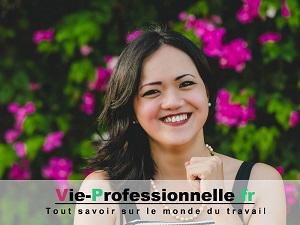 ProfilDécrire ici votre profilDécrire ici votre profilDécrire ici votre profilExpériences professionnellesDate à date 			Nom du métier – Nom de l’entreprise					Principales tâches effectuées					Principales tâches effectuées					Principales tâches effectuéesDate à date 			Nom du métier – Nom de l’entreprise					Principales tâches effectuées					Principales tâches effectuées					Principales tâches effectuéesFormationsDate à date 			Nom de la formation – Nom de l’organisme de formation					Ce que vous avez appris					Ce que vous avez appris					Ce que vous avez apprisDate à date 			Nom de la formation – Nom de l’organisme de formation					Ce que vous avez appris					Ce que vous avez appris					Ce que vous avez apprisCompétencesCentres d’intérêtUne compétenceUne compétenceUne compétenceUne passionUne passionUne passion